陳旻均觀課照片  地點: 國二丁    時間: 2020.10.21 11:10~12:00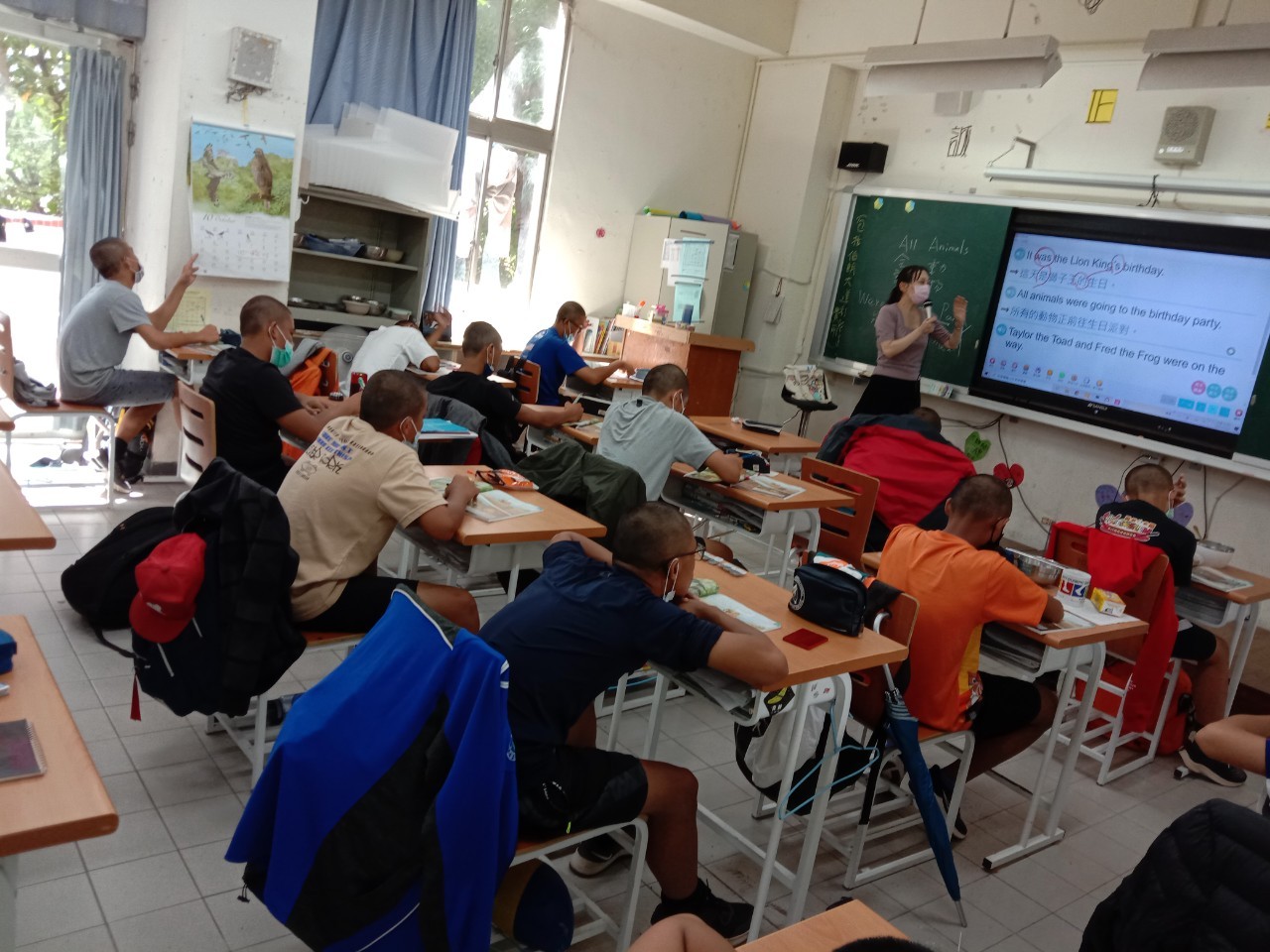 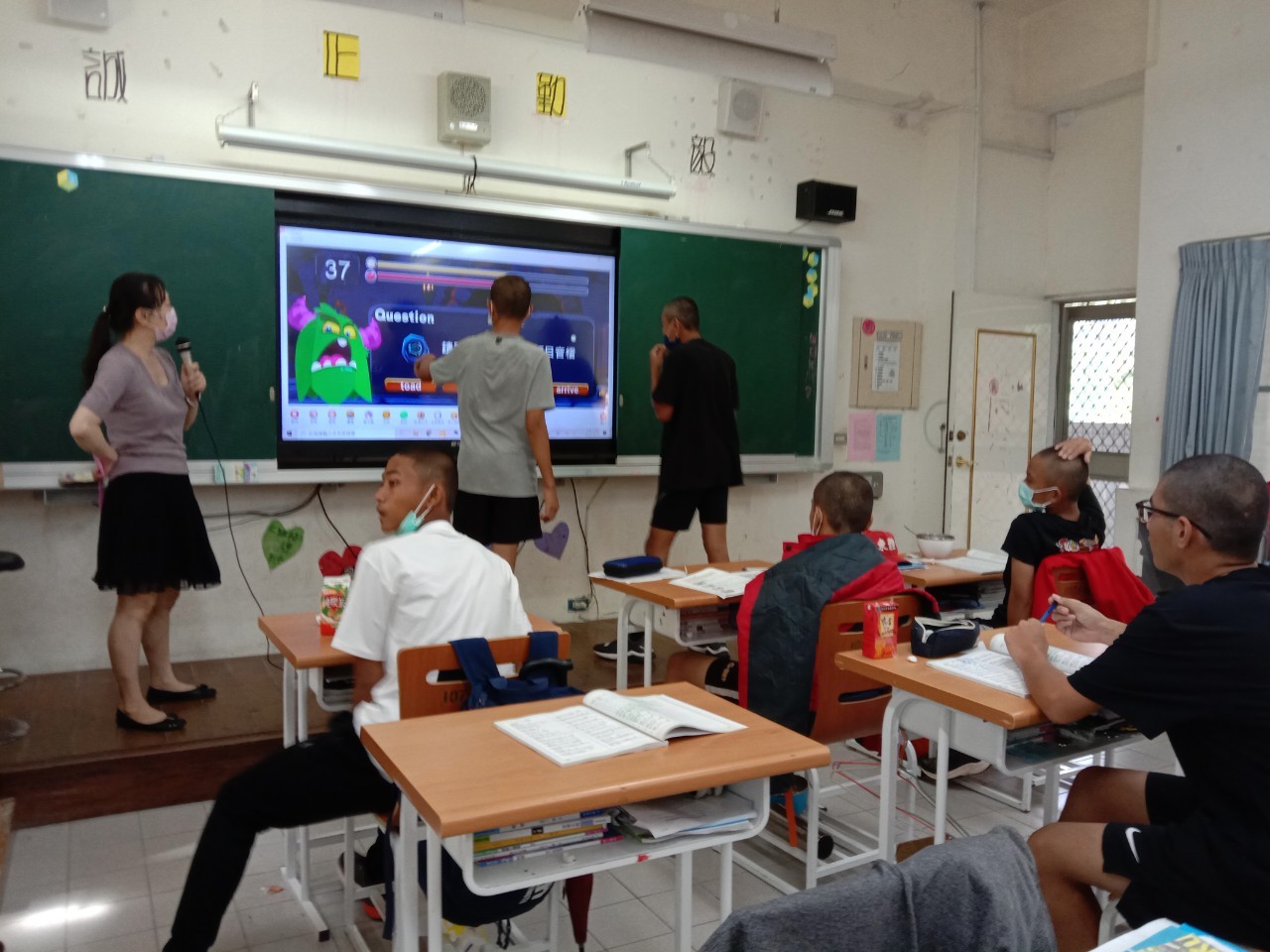 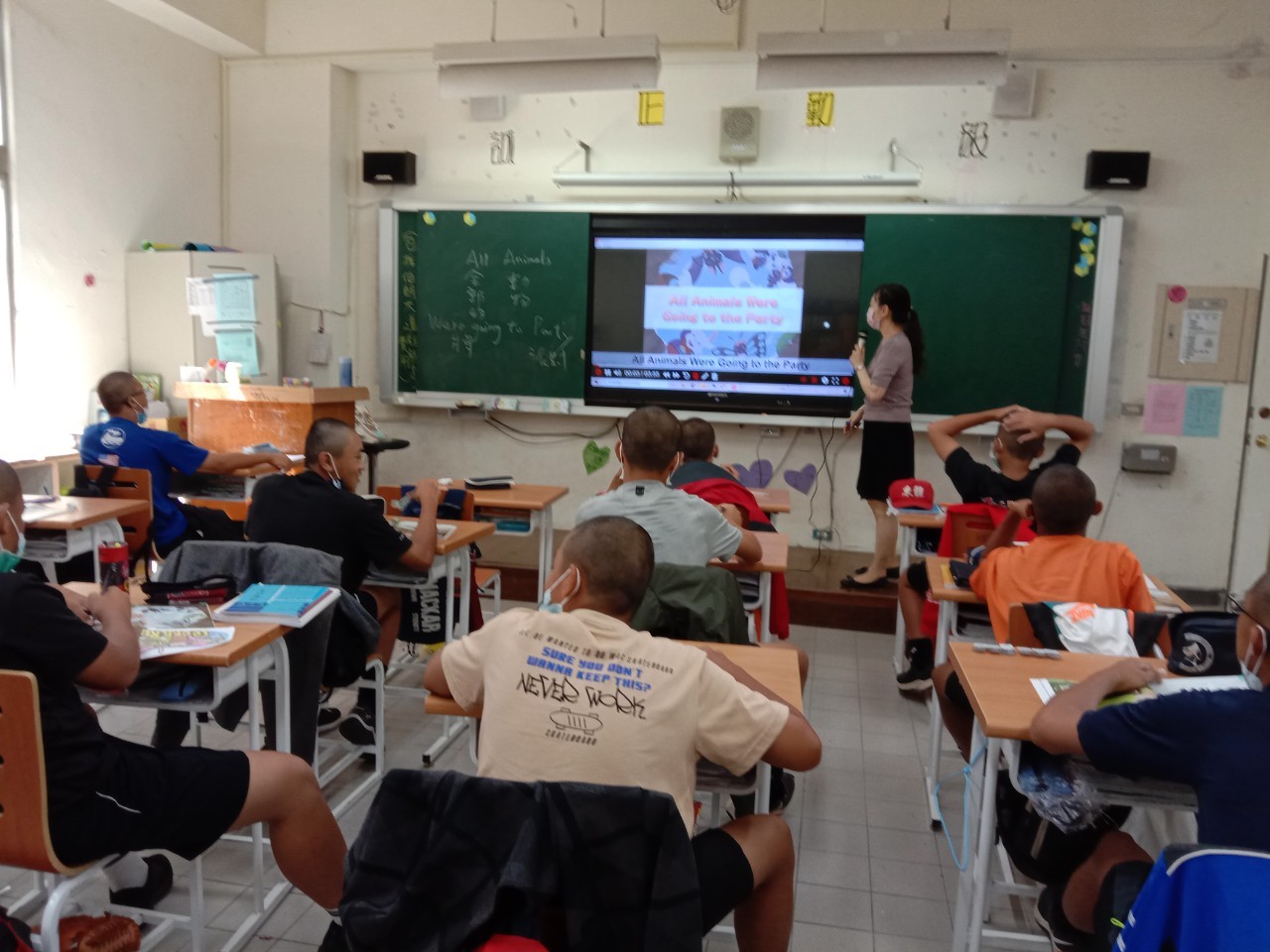 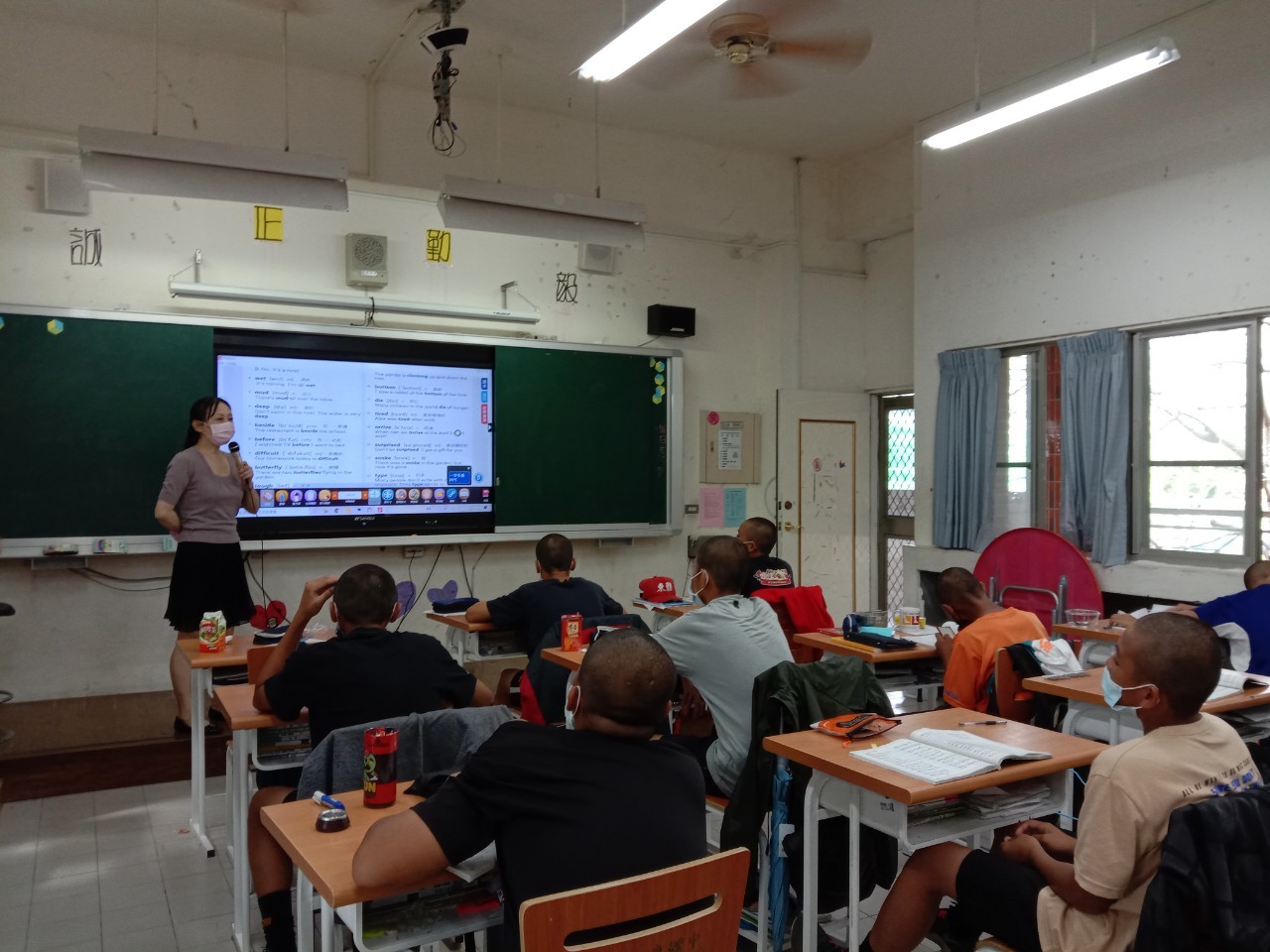 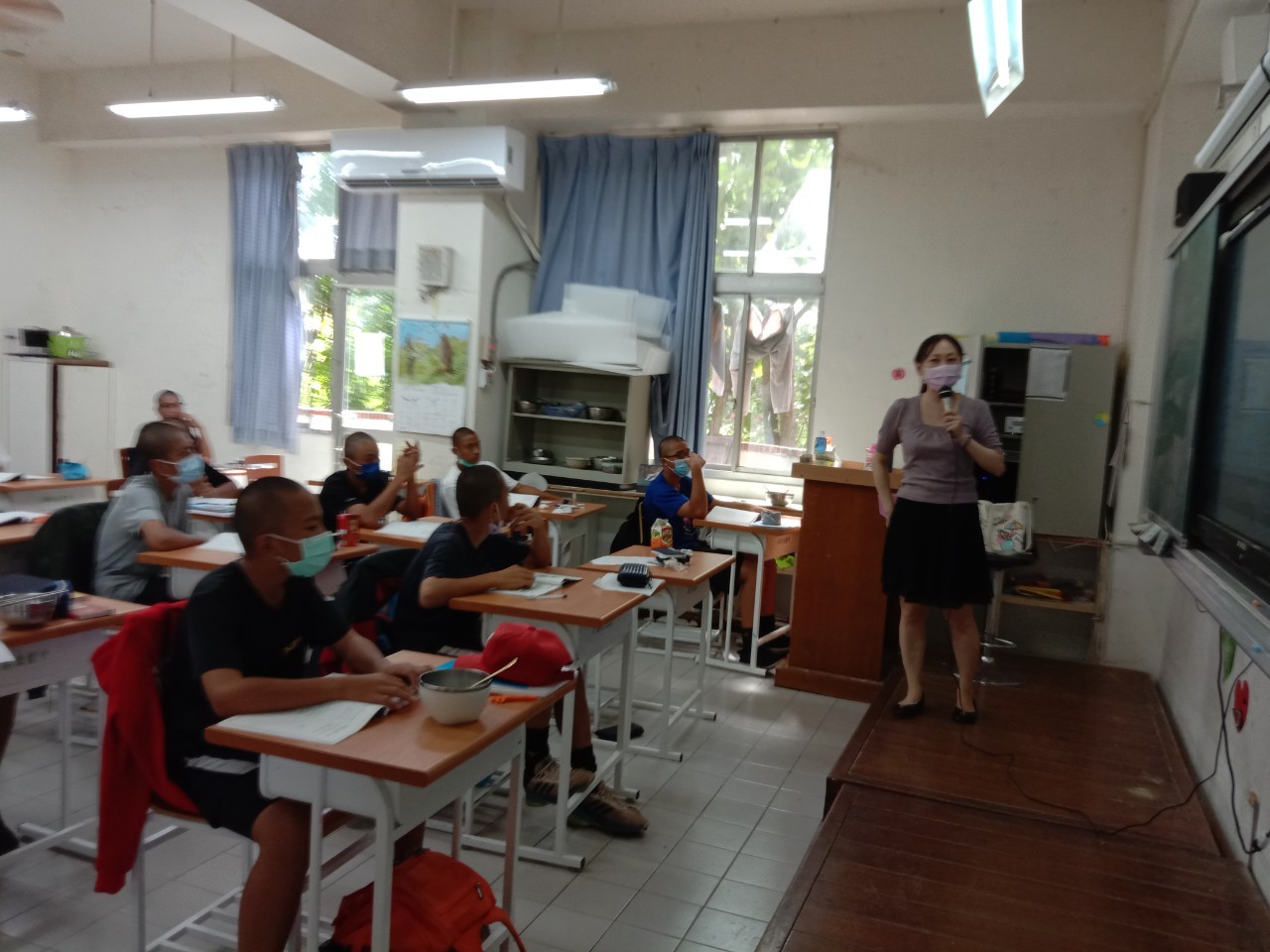 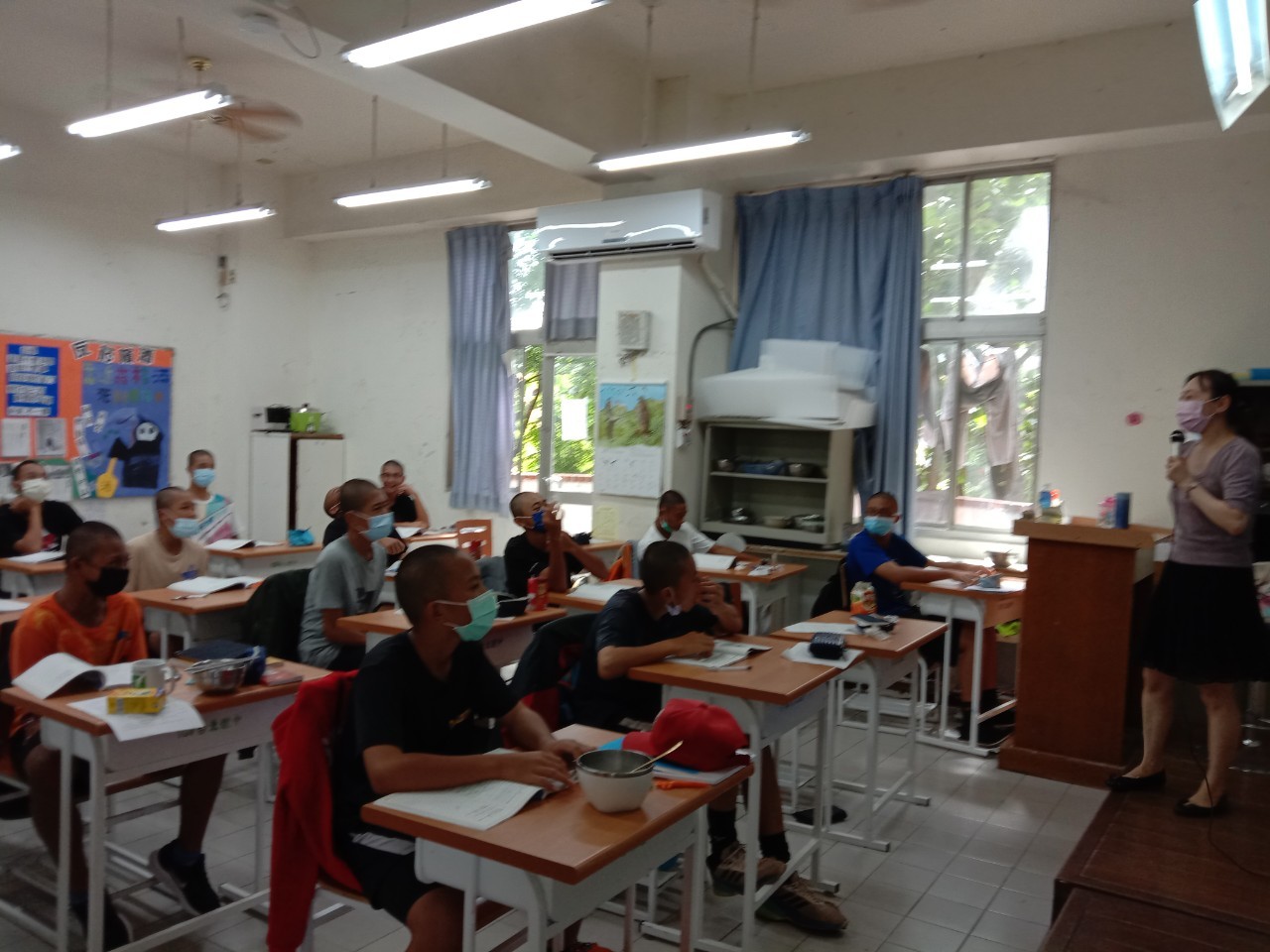 